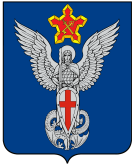 Ерзовская городская ДумаГородищенского муниципального районаВолгоградской области403010, Волгоградская область, Городищенский район, р.п. Ерзовка, ул. Мелиоративная 2,            тел/факс: (84468) 4-79-15РЕШЕНИЕ № 3/1От 16.03. 2017 гО внесении изменений и дополнений в Устав Ерзовского городского поселения.В целях приведения Устава Ерзовского городского поселения, принятого решением Ерзовской городской Думы  № 7/2 от 16 июня 2016 г., в соответствие с федеральным и региональным законодательством, в соответствии  со статьёй 44 Федерального закона от 06 октября 2003 года  № 131 «Об общих принципах организации местного самоуправления в Российской Федерации», статьёй 30 Устава Ерзовского городского поселения,  Ерзовская городская ДумаРЕШИЛА:Внести в Устав Ерзовского городского поселения следующие изменения и дополнения: 1.1.   Изложить  пункт 2 статьи 21 Устава, глава Ерзовского городского поселения, его статус, порядок избрания и прекращения полномочий«2 Глава Ерзовского городского поселения избирается Ерзовской городской Думой из числа кандидатов, представленных конкурсной комиссией по результатам конкурса, и возглавляет местную администрацию.        Срок полномочий главы Ерзовского городского поселения составляет пять лет. 1.2.  Изложить  пункт 3 статьи 21 Устава, глава Ерзовского городского поселения, его статус, порядок избрания и прекращения полномочий«3  Порядок проведения конкурса по отбору кандидатур на должность главы Ерзовского городского поселения устанавливается Ерзовской городской Думой         Общее число членов конкурсной комиссии в Ерзовском городском поселении устанавливается Ерзовской городской Думой. Половина членов конкурсной комиссии назначается Ерзовской городской Думой, а другая половина – Главой Городищенского муниципального района Волгоградской области. 1.3.  Изложить  пункт 4 статьи 21 Устава, глава Ерзовского городского поселения, его статус, порядок избрания и прекращения полномочий«4     Главой Ерзовского городского поселения может быть избрано дееспособное лицо, имеющее гражданство Российской Федерации, гражданство иностранного государства – участника международного договора Российской Федерации, в соответствии с которым иностранный гражданин имеет право быть избранным в органы местного самоуправления, не имеющее в соответствии с Федеральным законом от 12 июня 2002 года № 67-ФЗ «Об основных гарантиях избирательных прав и права на участие в референдуме граждан Российской Федерации» ограничений пассивного избирательного  права для избрания выборным должностным лицом местного самоуправления.        Глава Ерзовского городского поселения также должен соответствовать следующим требованиям:- достижение возраста 30 лет;- наличие высшего образования;- стаж работы в сфере финансов, права, промышленного производства, иных отраслях экономики или социальной сферы не менее 5 лет, либо стаж муниципальной или государственной гражданской службы соответственно на высших или главных муниципальных (государственных гражданских) должностях муниципальной (государственной гражданской) службы не менее 5  лет, либо стаж работы на постоянной основе на выборных муниципальных (государственных) должностях не менее срока исполнения полномочий;- отсутствие неснятой или непогашенной судимости;- отсутствие в отношении главы муниципального образования вступившего в силу решения суда о лишении его права занимать государственные и (или) муниципальные должности (должности государственной (муниципальной) службы) в течение определенного срока.Кандидатам на должность главы муниципального образования, в отношении которого имеется решение об удалении его в качестве главы муниципального образования в отставку либо об отрешении его от должности главы муниципального образования, не может быть выдвинут кандидатом на выборах, назначенных в связи с указанными обстоятельствами.1.4     Изложить  пункт 6 статьи 21 Устава, глава Ерзовского городского поселения, его статус, порядок избрания и прекращения полномочий. «6      В случаях, когда глава Ерзовского городского поселения временно (в связи с болезнью или отпуском) не может исполнять свои обязанности, их исполняет заместитель главы Ерзовского  городского поселения. Временное исполнение обязанностей главы Ерзовского  городского поселения возлагается распоряжением главы Ерзовского городского поселения.В случае невозможности издания главой Ерзовского городского поселения указанного распоряжения или в случае временного отстранения его от должности в установленном законом порядке, либо применения к нему по решению суда мер процессуального принуждения в виде заключения под стражу временное исполнение обязанностей главы Ерзовского  городского поселения возлагается решением Ерзовской городской Думой  на заместителя главы Ерзовского городского поселения, а при его отсутствии - иное должностное лицо администрации Ерзовского городского поселения в соответствии с распределением должностных обязанностей в  администрации Ерзовского  городского поселения, или депутата Ерзовской городской Думы  в течение 10 дней со дня наступления данных событий.1.5     Изложить  пункт 8 статьи 21 Устава, глава Ерзовского городского поселения, его статус, порядок избрания и прекращения полномочий. «8   Решение о досрочном прекращении полномочий главы Ерзовского  городского поселения, возложении временного исполнения обязанностей главы  Ерзовского городского поселения на заместителя главы Ерзовского городского поселения или иное должностное лицо, указанное в части 6 настоящей статьи или депутата Ерзовской городской Думы и назначении конкурса по отбору кандидатур на должность главы Ерзовского городского поселения принимается Ерзовской городской Думой в течение 10 дней после дня поступления в  Ерзовскую городскую Думу документов, свидетельствующих о появлении основания для досрочного прекращения полномочий главы Ерзовского городского поселения.Полномочия главы Ерзовского  городского поселения считаются прекращенными со дня наступления события, являющегося основанием для досрочного прекращения полномочий главы Ерзовского городского поселения, если иное не предусмотрено решением Ерзовской городской Думой о досрочном прекращении полномочий главы Ерзовского городского поселения. В случае отставки главы Ерзовского городского поселения по собственному желанию, если Ерзовская городская Дума  не примет решение о досрочном прекращении полномочий главы Ерзовского  городского поселения и возложении его обязанностей на заместителя главы Ерзовского городского поселения или иное должностное лицо администрации Ерзовского  городского поселения в указанный срок, то полномочия главы Ерзовского городского поселения считаются прекращенными со следующего дня после истечения указанного срока.1.6   Изложить  пункт 3 статьи 30 Устава, порядок принятия Устава Ерзовского городского поселения, порядок внесения в него изменений и (или) дополнений в следующей редакции«3    Не требуется официальное опубликование (обнародование) порядка учета предложений по проекту решения Ерзовского городского поселения о внесении изменений и дополнений в устав, а также порядка участия граждан в его обсуждении в случае, когда в устав вносятся изменения в форме точного воспроизведения положений Конституции Российской Федерации, федеральных законов, Устава Волгоградской области или законов Волгоградской области в целях приведения данного устава в соответствие с этими нормативными правовыми актами. 2.  Главе Ерзовского городского поселения в порядке, установленном Федеральным законом от  21.07.2005 г. № 97-ФЗ  «О государственной регистрации Уставов муниципальных образований», представить настоящее Решение на государственную регистрацию в течении 15 дней принятия в Управление Министерства юстиции Российской Федерации по Волгоградской области. 3.    Главе Ерзовского городского поселения обнародовать настоящее Решение после его государственной регистрации.4.       Настоящее Решение вступает в силу с момента официального обнародования после его государственной регистрации. Председатель Ерзовскойгородской Думы                                                                                                   Ю.М. ПорохняИ.о. главы  Ерзовскогогородского поселения                                                                                          В.Е. Поляничко